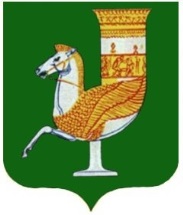 П  О  С  Т  А  Н  О  В  Л  Е  Н  И  Е   АДМИНИСТРАЦИИ   МУНИЦИПАЛЬНОГО  ОБРАЗОВАНИЯ «КРАСНОГВАРДЕЙСКИЙ  РАЙОН» 26.02.2019г. № 97с. КрасногвардейскоеОб утверждении Порядка  взаимодействия между структурными подразделениями администрации МО «Красногвардейский район» и иными организациямиВ соответствии с частями 21.1 - 21.3 статьи 19 Федерального закона от 13.03.2006 г. № 38-ФЗ «О рекламе», руководствуясь пунктом 15.1 статьи 15 Федерального закона от 6 октября 2003 г. № 131-ФЗ «Об общих принципах организации местного самоуправления в Российской Федерации», руководствуясь Уставом муниципального образования «Красногвардейский район»ПОСТАНОВЛЯЮ:1. Утвердить Порядок взаимодействия между структурными подразделениями администрации МО «Красногвардейский район» и иными организациями (приложение).4. Опубликовать настоящее постановление в газете «Дружба» и разместить на официальном сайте администрации МО «Красногвардейский район.5. Контроль за исполнением данного постановления возложить на отдел архитектуры и градостроительства администрации МО «Красногвардейский район» (Э.К. Устян).6. Настоящее постановление вступает в силу со дня его официального опубликования.Глава МО «Красногвардейский   район»		             	     А.Т. Османов        Приложение к постановлению администрациимуниципального образования«Красногвардейский район»от _____________№ _______Порядок 
взаимодействия между структурными подразделениями 
администрации МО «Красногвардейский район» 
и иными организациями 
1. Порядок взаимодействия между структурными подразделениями администрации МО «Красногвардейский район»  и иными организациями в целях исполнения требований частей 21.1 - 21.3 статьи 19 Федерального закона от 13.03.2006 г. № 38-ФЗ «О рекламе», определяет полномочия структурных подразделений администрации МО «Красногвардейский район» и функции иных организаций при освобождении территории МО «Красногвардейский район» от незаконно размещаемых рекламных конструкций.2. Отдел архитектуры и градостроительства администрации МО «Красногвардейский район» (далее – отдел):2.1. Выявляет рекламные конструкции, установленные и эксплуатируемые без разрешений, срок действия которых не истек, производит соответствующую фото фиксацию.2.2. В течение трех рабочих дней со дня выявления рекламной конструкции, установленной и эксплуатируемой без разрешения, срок действия которого не истек, составляет акт по данному факту (приложение № 1).2.3. В течение десяти дней со дня выявления рекламной конструкции, установленной и эксплуатируемой без разрешения, срок действия которого не истек, отдел готовит предписание о демонтаже такой рекламной конструкции (далее - предписание) по прилагаемой форме (приложение № 2), ведет учет выданных предписаний. Предписание визируется правовым отделом администрации МО «Красногвардейский район».2.4. В течение трех дней со дня подписания отделом архитектуры и градостроительства администрации МО «Красногвардейский район» предписания, выдает его владельцу рекламной конструкции лично под роспись либо направляет по почте заказным письмом с уведомлением.Решение о выдаче предписания о демонтаже рекламной конструкции может быть обжаловано в суд или арбитражный суд в течение тридцати дней со дня получения предписания.2.5. В случае если в установленный срок владелец рекламной конструкции не выполнил обязанность по демонтажу рекламной конструкции или владелец рекламной конструкции неизвестен, готовит и выдает, подписанное отделом архитектуры и градостроительства администрации МО «Красногвардейский район», предписание собственнику или иному законному владельцу недвижимого имущества, к которому присоединена рекламная конструкция, за исключением случаев присоединения рекламной конструкции к объектам муниципального имущества или к общему имуществу собственников помещений в многоквартирном доме (МКД) при отсутствии согласия таких собственников на установку и эксплуатацию рекламной конструкции, или земельным участкам, государственная собственность на которые не разграничена.2.6. Организует обследование мест установки рекламных конструкций с участием представителя правового отдела в случаях:- неисполнения владельцами рекламных конструкций либо собственниками или иными законными владельцами недвижимого имущества, обязанности по демонтажу в установленный срок;- неисполнения владельцами рекламных конструкций присоединенных к объектам муниципальной собственности или размещенных на земельных участках, государственная собственность на которые не разграничена, обязанности по демонтажу в установленный срок;- неисполнения владельцами рекламных конструкций присоединенных к общему имуществу собственников помещений в многоквартирном доме (при отсутствии согласия таких собственников на установку и эксплуатацию рекламной конструкции) обязанности по демонтажу в установленный срок. При участии представителя собственников МКД.В целях защиты прав и свобод человека и гражданина при обработке его персональных данных, размещение на официальном сайте администрации МО «Красногвардейский район» в сети Интернет, а также публикация в газете «Дружба» предписания и акта обследования места установки рекламной конструкции осуществляется с соблюдением требований Федерального закона от 27.07.2006 г. № 152-ФЗ «О персональных данных».2.7. В срок не более тридцати календарных дней после публикации предписания и акта обследования места установки рекламной конструкции в «Информационном бюллетене МО «Красногвардейский район» на сетевом источнике публикации МП «Редакция газеты «Дружба» и на официальном сайте администрации МО «Красногвардейский район» в сети Интернет организует обследование таких рекламных конструкций представителями:- отдела архитектуры и градостроительства администрации МО «Красногвардейский район»;- отдела земельно – имущественных отношений администрации МО «Красногвардейский район» (по согласованию);- правового отдела администрации МО «Красногвардейский район»;с составлением акта обследования места установки рекламной конструкции по прилагаемой форме (приложение № 3).2.8. На основании акта обследования места установки рекламной конструкции (приложения № 3) готовит проект решения о демонтаже рекламных конструкций, в форме распоряжения главы МО «Красногвардейский район». Распоряжение должно быть опубликовано в «Информационном бюллетене МО «Красногвардейский район» на сетевом источнике публикации МП «Редакция газеты «Дружба» и размещено на официальном сайте администрации МО «Красногвардейский район» в сети Интернет.Решение о демонтаже должно содержать:а) перечень подлежащих демонтажу рекламных конструкций;б) дату демонтажа каждой рекламной конструкции (дата демонтажа определяется исходя из приоритетности территориальной зоны размещения рекламной конструкции). Дата демонтажа рекламной конструкции определяется не ранее чем через неделю и не позднее чем через месяц со дня принятия решения о демонтаже;в) срок хранения демонтированных рекламных конструкций (три месяца со дня демонтажа);г) срок уничтожения демонтированных рекламных конструкций, невостребованных до истечения срока хранения.2.9. Не позднее трех рабочих дней, следующих за днем принятия решения о демонтаже, направляет его в организацию, заключившую в соответствии с требованиями законодательства договоры на демонтаж, транспортировку, хранение, а в необходимых случаях уничтожение рекламной конструкции. Отбор подрядной организации для осуществления демонтажа, транспортировки, хранения, а в необходимых случаях уничтожения рекламных конструкций за счет средств местного бюджета осуществляется в соответствии с нормами действующего законодательства.2.10. В соответствии с тарифными расценками для определения начальной цены за установку и эксплуатацию рекламных конструкций на объектах муниципальной собственности, а так же объектах, право распоряжения которыми предоставлено действующим законодательством МО «Красногвардейский район» действующими на момент оплаты производит расчет суммы неосновательного обогащения полученной в результате размещения рекламной конструкции на имуществе, находящемся в ведении МО «Красногвардейский район», с момента фактического размещения рекламной конструкции до момента демонтажа рекламной конструкции, а также суммы процентов за пользование чужими денежными средствами в размере, установленном ст. 395 Гражданского кодекса Российской Федерации.2.11. Не позднее двух рабочих дней со дня получения уведомления от организации, осуществляющей демонтаж, о факте демонтажа рекламной конструкции составляет и подписывает акт о демонтаже рекламной конструкции (приложение № 4).2.12. Не позднее трех рабочих дней, следующих за днем осуществления демонтажа рекламных конструкций, направляет их владельцам уведомления о демонтаже по прилагаемой форме (приложение № 5).Демонтаж рекламной конструкции может быть обжалован в суд или арбитражный суд в течение трех месяцев со дня демонтажа рекламной конструкции.2.13. Принимает от владельцев демонтированных рекламных конструкций заявления о выдаче рекламной конструкции, а также документы, подтверждающие принадлежность демонтированной и вывезенной на хранение рекламной конструкции, и документы, подтверждающие перечисление в бюджет МО «Красногвардейский район» сумм неосновательного обогащения, процентов за пользование чужими денежными средствами, стоимости расходов по демонтажу, вывозу и хранению рекламной конструкции, рассчитанным на дату обращения с заявлением о выдаче рекламной конструкции.2.14. Направляет в организацию, осуществляющую хранение демонтированной рекламной конструкции, письмо о возможности возврата рекламной конструкции ее владельцу, представившему документы в соответствии с подпунктом 2.14, не позднее трех рабочих дней со дня предоставления всех документов.2.15. В течение десяти рабочих дней со дня окончания срока хранения демонтированной рекламной конструкции направляет письмо об уничтожении такой рекламной конструкции в организацию, осуществляющую хранение демонтированной рекламной конструкции.Срок хранения рекламной конструкции составляет три месяца со дня ее демонтажа.2.16 Передает в правовой отдел администрации МО «Красногвардейский район»» пакет документов для обращения в суд с иском о взыскании сумм неосновательного обогащения, процентов за пользование чужими денежными средствами, стоимости расходов по демонтажу, вывозу хранению или в необходимых случаях уничтожению рекламной конструкции с владельца демонтированной рекламной конструкции (собственника либо иного законного владельца недвижимого имущества, к которому была присоединена рекламная конструкция), не предоставившего документы о выполнении соответствующих требований вне судебного порядка. Пакет документов передается с сопроводительным письмом.2.17 В течение двух рабочих дней с момента предоставления соответствующей информации обеспечивает размещение предписания, акта обследования места установки рекламной конструкции и Распоряжения (решение о демонтаже) на официальном сайте администрации МО «Красногвардейский район» в сети Интернет.3. Правовой отдел администрации МО «Красногвардейский район»:3.1. Обращается в суд с иском о взыскании сумм неосновательного обогащения, процентов за пользование чужими денежными средствами, стоимости расходов по демонтажу, вывозу хранению или в необходимых случаях уничтожению рекламной конструкции с владельца демонтированной рекламной конструкции, не предоставившего документы о выполнении соответствующих требований вне судебного порядка.3.2. Обращается в суд с иском о взыскании стоимости расходов по демонтажу, вывозу, хранению или в необходимых случаях уничтожению рекламной конструкции с собственника либо иного законного владельца недвижимого имущества, к которому была присоединена рекламная конструкция.4.  МП «Редакция газеты «Дружба»:Обеспечивает размещение предписания, акта обследования места установки рекламной конструкции и распоряжения (решения о демонтаже) в ближайшем выпуске приложения к газете «Дружба». 5.   Организация, осуществляющая демонтаж:5.1. Обеспечивает демонтаж, транспортировку, хранение, а в необходимых случаях уничтожение рекламной конструкции.5.2. Не позднее двух рабочих дней со дня демонтажа письменно уведомляет администрацию МО «Красногвардейский район» о факте демонтажа рекламных конструкций.5.3. Не позднее трех рабочих дней со дня обращения владельца рекламной конструкции, выдает рекламную конструкцию, при наличии письма администрации МО «Красногвардейский район» о возможности ее возврата владельцу.5.4. Осуществляет уничтожение демонтированной рекламной конструкции, на основании письма, полученного от администрации МО «Красногвардейский район».5.5. Не позднее пяти рабочих дней со дня уничтожения демонтированной рекламной конструкции, направляет в администрацию МО «Красногвардейский район» акт об уничтожении демонтированной рекламной конструкции.Управляющий  делами администрации района –начальник общего отдела		                                                  А.А. КатбамбетовПриложение № 1 
к Порядку взаимодействия между структурными 
подразделениями администрации 
МО «Красногвардейский район» 
и иными организациями 
Акт
о выявлении рекламной конструкции, установленной
и эксплуатируемой без разрешения, срок действия которого не истекПриложение № 2 
к Порядку взаимодействия между структурными 
подразделениями администрации 
МО «Красногвардейский район» 
и иными организациями Приложение № 3 
к Порядку взаимодействия между структурными 
подразделениями администрации 
МО «Красногвардейский район» 
и иными организациями Акт
обследования места установки рекламной конструкцииПриложение № 4 
к Порядку взаимодействия между структурными 
подразделениями администрации 
МО «Красногвардейский район» 
и иными организациями Акт
о демонтаже рекламной конструкцииПриложение № 5
к Порядку взаимодействия между структурными 
подразделениями администрации МО «Красногвардейский район» 
и иными организациями ""годаНастоящий акт составлен представителем отдела архитектуры и градостроительства администрации МО «Красногвардейский район»:Настоящий акт составлен представителем отдела архитектуры и градостроительства администрации МО «Красногвардейский район»:Настоящий акт составлен представителем отдела архитектуры и градостроительства администрации МО «Красногвардейский район»:Настоящий акт составлен представителем отдела архитектуры и градостроительства администрации МО «Красногвардейский район»:Настоящий акт составлен представителем отдела архитектуры и градостроительства администрации МО «Красногвардейский район»:Настоящий акт составлен представителем отдела архитектуры и градостроительства администрации МО «Красногвардейский район»:Настоящий акт составлен представителем отдела архитектуры и градостроительства администрации МО «Красногвардейский район»:Настоящий акт составлен представителем отдела архитектуры и градостроительства администрации МО «Красногвардейский район»:Настоящий акт составлен представителем отдела архитектуры и градостроительства администрации МО «Красногвардейский район»:Настоящий акт составлен представителем отдела архитектуры и градостроительства администрации МО «Красногвардейский район»:(Ф.И.О. и должность)(Ф.И.О. и должность)(Ф.И.О. и должность)(Ф.И.О. и должность)(Ф.И.О. и должность)(Ф.И.О. и должность)(Ф.И.О. и должность)(Ф.И.О. и должность)(Ф.И.О. и должность)(Ф.И.О. и должность)о нижеследующем: в результате выезда обнаружена рекламная конструкция установленная и эксплуатируемая без разрешения, срок действия которого не истек:о нижеследующем: в результате выезда обнаружена рекламная конструкция установленная и эксплуатируемая без разрешения, срок действия которого не истек:о нижеследующем: в результате выезда обнаружена рекламная конструкция установленная и эксплуатируемая без разрешения, срок действия которого не истек:о нижеследующем: в результате выезда обнаружена рекламная конструкция установленная и эксплуатируемая без разрешения, срок действия которого не истек:о нижеследующем: в результате выезда обнаружена рекламная конструкция установленная и эксплуатируемая без разрешения, срок действия которого не истек:о нижеследующем: в результате выезда обнаружена рекламная конструкция установленная и эксплуатируемая без разрешения, срок действия которого не истек:о нижеследующем: в результате выезда обнаружена рекламная конструкция установленная и эксплуатируемая без разрешения, срок действия которого не истек:о нижеследующем: в результате выезда обнаружена рекламная конструкция установленная и эксплуатируемая без разрешения, срок действия которого не истек:о нижеследующем: в результате выезда обнаружена рекламная конструкция установленная и эксплуатируемая без разрешения, срок действия которого не истек:о нижеследующем: в результате выезда обнаружена рекламная конструкция установленная и эксплуатируемая без разрешения, срок действия которого не истек:тип рекламной конструкциитип рекламной конструкцииместо установкивладелец рекламной конструкциивладелец рекламной конструкциивладелец рекламной конструкции(наименование организации, Ф.И.О. индивидуального предпринимателя)(наименование организации, Ф.И.О. индивидуального предпринимателя)(наименование организации, Ф.И.О. индивидуального предпринимателя)(наименование организации, Ф.И.О. индивидуального предпринимателя)(наименование организации, Ф.И.О. индивидуального предпринимателя)(наименование организации, Ф.И.О. индивидуального предпринимателя)ФотоФотоФотоПредставитель отдела архитектуры и градостроительства МО «Красногвардейский район»Представитель отдела архитектуры и градостроительства МО «Красногвардейский район»Представитель отдела архитектуры и градостроительства МО «Красногвардейский район»Представитель отдела архитектуры и градостроительства МО «Красногвардейский район»Представитель отдела архитектуры и градостроительства МО «Красногвардейский район»Представитель отдела архитектуры и градостроительства МО «Красногвардейский район»Представитель отдела архитектуры и градостроительства МО «Красногвардейский район»Представитель отдела архитектуры и градостроительства МО «Красногвардейский район»Представитель отдела архитектуры и градостроительства МО «Красногвардейский район»Представитель отдела архитектуры и градостроительства МО «Красногвардейский район»(Ф.И.О. подпись)(Ф.И.О. подпись)(Ф.И.О. подпись)(Ф.И.О. подпись)(Ф.И.О. подпись)(Ф.И.О. подпись)(Ф.И.О. подпись)(Ф.И.О. подпись)(Ф.И.О. подпись)(Ф.И.О. подпись)№ПредписаниеВыдано:__________________________________________________________________(наименование организации, Ф.И.О. индивидуального предпринимателя, адрес)По объекту:_______________________________________________________________ (тип рекламной конструкции)Размер информационного поля:______________________________________________(в метрах)Расположенная по адресу :_______________________________________________________________________________________________________________________(адрес местонахождения рекламной конструкции)В результате проведенной проверки установлено, что в нарушение части 9 статьи 19 Федерального закона от 13.03.06 № 38-ФЗ «О рекламе» на территории МО «Красногвардейский район» размещается и эксплуатируется рекламная конструкция при отсутствии надлежащих правовых оснований, а именно без разрешения на установку и эксплуатацию рекламной конструкции, срок действия которого не истек.В соответствии с ч. 10 ст. 19 Федерального закона от 13.03.06 № 38-ФЗ «О рекламе» предписываю в срок до  «___»________20___г. демонтировать самовольно установленную рекламную конструкцию.В соответствии с частью 21 статьи 19 Федерального закона от 13.03.06 № 38-ФЗ «О рекламе» предписываю удалить информацию размещенную на установленной и эксплуатируемой рекламной конструкции в течение трех дней со дня выдачи настоящего предписания.Кроме того, уведомляю Вас, что администрация вправе направить материалы по данному факту в органы внутренних дел для принятия решения о привлечении к административной ответственности, предусмотренной статьей 14.37 «Кодекса Российской Федерации об административных правонарушениях».Статья 14.37. Нарушения требований к установке и (или) эксплуатации рекламной конструкции (в ред. Федерального закона от 07.05.2013 № 98-ФЗ)Установка и (или) эксплуатация рекламной конструкции без предусмотренного законодательством разрешения на ее установку и эксплуатацию, а равно установка и (или) эксплуатация рекламной конструкции с нарушением требований технического регламента, за исключением случаев, предусмотренных частью 2 статьи 11.21 настоящего Кодекса, - влекут наложение административного штрафа на граждан в размере от одной тысячи до одной тысячи пятисот рублей; на должностных лиц - от трех тысяч до пяти тысяч рублей; на юридических лиц - от пятисот тысяч до одного миллиона рублей.В случае невыполнения обязанности по демонтажу рекламной конструкции в указанный срок, рекламная конструкция будет демонтирована в соответствии с требованиями частей 21.1-21.3 статьи 19 Федерального закона от 13.03.06 № 38-ФЗ «О рекламе».Выдано:__________________________________________________________________(наименование организации, Ф.И.О. индивидуального предпринимателя, адрес)По объекту:_______________________________________________________________ (тип рекламной конструкции)Размер информационного поля:______________________________________________(в метрах)Расположенная по адресу :_______________________________________________________________________________________________________________________(адрес местонахождения рекламной конструкции)В результате проведенной проверки установлено, что в нарушение части 9 статьи 19 Федерального закона от 13.03.06 № 38-ФЗ «О рекламе» на территории МО «Красногвардейский район» размещается и эксплуатируется рекламная конструкция при отсутствии надлежащих правовых оснований, а именно без разрешения на установку и эксплуатацию рекламной конструкции, срок действия которого не истек.В соответствии с ч. 10 ст. 19 Федерального закона от 13.03.06 № 38-ФЗ «О рекламе» предписываю в срок до  «___»________20___г. демонтировать самовольно установленную рекламную конструкцию.В соответствии с частью 21 статьи 19 Федерального закона от 13.03.06 № 38-ФЗ «О рекламе» предписываю удалить информацию размещенную на установленной и эксплуатируемой рекламной конструкции в течение трех дней со дня выдачи настоящего предписания.Кроме того, уведомляю Вас, что администрация вправе направить материалы по данному факту в органы внутренних дел для принятия решения о привлечении к административной ответственности, предусмотренной статьей 14.37 «Кодекса Российской Федерации об административных правонарушениях».Статья 14.37. Нарушения требований к установке и (или) эксплуатации рекламной конструкции (в ред. Федерального закона от 07.05.2013 № 98-ФЗ)Установка и (или) эксплуатация рекламной конструкции без предусмотренного законодательством разрешения на ее установку и эксплуатацию, а равно установка и (или) эксплуатация рекламной конструкции с нарушением требований технического регламента, за исключением случаев, предусмотренных частью 2 статьи 11.21 настоящего Кодекса, - влекут наложение административного штрафа на граждан в размере от одной тысячи до одной тысячи пятисот рублей; на должностных лиц - от трех тысяч до пяти тысяч рублей; на юридических лиц - от пятисот тысяч до одного миллиона рублей.В случае невыполнения обязанности по демонтажу рекламной конструкции в указанный срок, рекламная конструкция будет демонтирована в соответствии с требованиями частей 21.1-21.3 статьи 19 Федерального закона от 13.03.06 № 38-ФЗ «О рекламе».Выдано:__________________________________________________________________(наименование организации, Ф.И.О. индивидуального предпринимателя, адрес)По объекту:_______________________________________________________________ (тип рекламной конструкции)Размер информационного поля:______________________________________________(в метрах)Расположенная по адресу :_______________________________________________________________________________________________________________________(адрес местонахождения рекламной конструкции)В результате проведенной проверки установлено, что в нарушение части 9 статьи 19 Федерального закона от 13.03.06 № 38-ФЗ «О рекламе» на территории МО «Красногвардейский район» размещается и эксплуатируется рекламная конструкция при отсутствии надлежащих правовых оснований, а именно без разрешения на установку и эксплуатацию рекламной конструкции, срок действия которого не истек.В соответствии с ч. 10 ст. 19 Федерального закона от 13.03.06 № 38-ФЗ «О рекламе» предписываю в срок до  «___»________20___г. демонтировать самовольно установленную рекламную конструкцию.В соответствии с частью 21 статьи 19 Федерального закона от 13.03.06 № 38-ФЗ «О рекламе» предписываю удалить информацию размещенную на установленной и эксплуатируемой рекламной конструкции в течение трех дней со дня выдачи настоящего предписания.Кроме того, уведомляю Вас, что администрация вправе направить материалы по данному факту в органы внутренних дел для принятия решения о привлечении к административной ответственности, предусмотренной статьей 14.37 «Кодекса Российской Федерации об административных правонарушениях».Статья 14.37. Нарушения требований к установке и (или) эксплуатации рекламной конструкции (в ред. Федерального закона от 07.05.2013 № 98-ФЗ)Установка и (или) эксплуатация рекламной конструкции без предусмотренного законодательством разрешения на ее установку и эксплуатацию, а равно установка и (или) эксплуатация рекламной конструкции с нарушением требований технического регламента, за исключением случаев, предусмотренных частью 2 статьи 11.21 настоящего Кодекса, - влекут наложение административного штрафа на граждан в размере от одной тысячи до одной тысячи пятисот рублей; на должностных лиц - от трех тысяч до пяти тысяч рублей; на юридических лиц - от пятисот тысяч до одного миллиона рублей.В случае невыполнения обязанности по демонтажу рекламной конструкции в указанный срок, рекламная конструкция будет демонтирована в соответствии с требованиями частей 21.1-21.3 статьи 19 Федерального закона от 13.03.06 № 38-ФЗ «О рекламе».Выдано:__________________________________________________________________(наименование организации, Ф.И.О. индивидуального предпринимателя, адрес)По объекту:_______________________________________________________________ (тип рекламной конструкции)Размер информационного поля:______________________________________________(в метрах)Расположенная по адресу :_______________________________________________________________________________________________________________________(адрес местонахождения рекламной конструкции)В результате проведенной проверки установлено, что в нарушение части 9 статьи 19 Федерального закона от 13.03.06 № 38-ФЗ «О рекламе» на территории МО «Красногвардейский район» размещается и эксплуатируется рекламная конструкция при отсутствии надлежащих правовых оснований, а именно без разрешения на установку и эксплуатацию рекламной конструкции, срок действия которого не истек.В соответствии с ч. 10 ст. 19 Федерального закона от 13.03.06 № 38-ФЗ «О рекламе» предписываю в срок до  «___»________20___г. демонтировать самовольно установленную рекламную конструкцию.В соответствии с частью 21 статьи 19 Федерального закона от 13.03.06 № 38-ФЗ «О рекламе» предписываю удалить информацию размещенную на установленной и эксплуатируемой рекламной конструкции в течение трех дней со дня выдачи настоящего предписания.Кроме того, уведомляю Вас, что администрация вправе направить материалы по данному факту в органы внутренних дел для принятия решения о привлечении к административной ответственности, предусмотренной статьей 14.37 «Кодекса Российской Федерации об административных правонарушениях».Статья 14.37. Нарушения требований к установке и (или) эксплуатации рекламной конструкции (в ред. Федерального закона от 07.05.2013 № 98-ФЗ)Установка и (или) эксплуатация рекламной конструкции без предусмотренного законодательством разрешения на ее установку и эксплуатацию, а равно установка и (или) эксплуатация рекламной конструкции с нарушением требований технического регламента, за исключением случаев, предусмотренных частью 2 статьи 11.21 настоящего Кодекса, - влекут наложение административного штрафа на граждан в размере от одной тысячи до одной тысячи пятисот рублей; на должностных лиц - от трех тысяч до пяти тысяч рублей; на юридических лиц - от пятисот тысяч до одного миллиона рублей.В случае невыполнения обязанности по демонтажу рекламной конструкции в указанный срок, рекламная конструкция будет демонтирована в соответствии с требованиями частей 21.1-21.3 статьи 19 Федерального закона от 13.03.06 № 38-ФЗ «О рекламе».Выдано:__________________________________________________________________(наименование организации, Ф.И.О. индивидуального предпринимателя, адрес)По объекту:_______________________________________________________________ (тип рекламной конструкции)Размер информационного поля:______________________________________________(в метрах)Расположенная по адресу :_______________________________________________________________________________________________________________________(адрес местонахождения рекламной конструкции)В результате проведенной проверки установлено, что в нарушение части 9 статьи 19 Федерального закона от 13.03.06 № 38-ФЗ «О рекламе» на территории МО «Красногвардейский район» размещается и эксплуатируется рекламная конструкция при отсутствии надлежащих правовых оснований, а именно без разрешения на установку и эксплуатацию рекламной конструкции, срок действия которого не истек.В соответствии с ч. 10 ст. 19 Федерального закона от 13.03.06 № 38-ФЗ «О рекламе» предписываю в срок до  «___»________20___г. демонтировать самовольно установленную рекламную конструкцию.В соответствии с частью 21 статьи 19 Федерального закона от 13.03.06 № 38-ФЗ «О рекламе» предписываю удалить информацию размещенную на установленной и эксплуатируемой рекламной конструкции в течение трех дней со дня выдачи настоящего предписания.Кроме того, уведомляю Вас, что администрация вправе направить материалы по данному факту в органы внутренних дел для принятия решения о привлечении к административной ответственности, предусмотренной статьей 14.37 «Кодекса Российской Федерации об административных правонарушениях».Статья 14.37. Нарушения требований к установке и (или) эксплуатации рекламной конструкции (в ред. Федерального закона от 07.05.2013 № 98-ФЗ)Установка и (или) эксплуатация рекламной конструкции без предусмотренного законодательством разрешения на ее установку и эксплуатацию, а равно установка и (или) эксплуатация рекламной конструкции с нарушением требований технического регламента, за исключением случаев, предусмотренных частью 2 статьи 11.21 настоящего Кодекса, - влекут наложение административного штрафа на граждан в размере от одной тысячи до одной тысячи пятисот рублей; на должностных лиц - от трех тысяч до пяти тысяч рублей; на юридических лиц - от пятисот тысяч до одного миллиона рублей.В случае невыполнения обязанности по демонтажу рекламной конструкции в указанный срок, рекламная конструкция будет демонтирована в соответствии с требованиями частей 21.1-21.3 статьи 19 Федерального закона от 13.03.06 № 38-ФЗ «О рекламе».Выдано:__________________________________________________________________(наименование организации, Ф.И.О. индивидуального предпринимателя, адрес)По объекту:_______________________________________________________________ (тип рекламной конструкции)Размер информационного поля:______________________________________________(в метрах)Расположенная по адресу :_______________________________________________________________________________________________________________________(адрес местонахождения рекламной конструкции)В результате проведенной проверки установлено, что в нарушение части 9 статьи 19 Федерального закона от 13.03.06 № 38-ФЗ «О рекламе» на территории МО «Красногвардейский район» размещается и эксплуатируется рекламная конструкция при отсутствии надлежащих правовых оснований, а именно без разрешения на установку и эксплуатацию рекламной конструкции, срок действия которого не истек.В соответствии с ч. 10 ст. 19 Федерального закона от 13.03.06 № 38-ФЗ «О рекламе» предписываю в срок до  «___»________20___г. демонтировать самовольно установленную рекламную конструкцию.В соответствии с частью 21 статьи 19 Федерального закона от 13.03.06 № 38-ФЗ «О рекламе» предписываю удалить информацию размещенную на установленной и эксплуатируемой рекламной конструкции в течение трех дней со дня выдачи настоящего предписания.Кроме того, уведомляю Вас, что администрация вправе направить материалы по данному факту в органы внутренних дел для принятия решения о привлечении к административной ответственности, предусмотренной статьей 14.37 «Кодекса Российской Федерации об административных правонарушениях».Статья 14.37. Нарушения требований к установке и (или) эксплуатации рекламной конструкции (в ред. Федерального закона от 07.05.2013 № 98-ФЗ)Установка и (или) эксплуатация рекламной конструкции без предусмотренного законодательством разрешения на ее установку и эксплуатацию, а равно установка и (или) эксплуатация рекламной конструкции с нарушением требований технического регламента, за исключением случаев, предусмотренных частью 2 статьи 11.21 настоящего Кодекса, - влекут наложение административного штрафа на граждан в размере от одной тысячи до одной тысячи пятисот рублей; на должностных лиц - от трех тысяч до пяти тысяч рублей; на юридических лиц - от пятисот тысяч до одного миллиона рублей.В случае невыполнения обязанности по демонтажу рекламной конструкции в указанный срок, рекламная конструкция будет демонтирована в соответствии с требованиями частей 21.1-21.3 статьи 19 Федерального закона от 13.03.06 № 38-ФЗ «О рекламе».О выполнении настоящего предписания прошу уведомить до «___»________20___г.О выполнении настоящего предписания прошу уведомить до «___»________20___г.О выполнении настоящего предписания прошу уведомить до «___»________20___г.О выполнении настоящего предписания прошу уведомить до «___»________20___г.О выполнении настоящего предписания прошу уведомить до «___»________20___г.О выполнении настоящего предписания прошу уведомить до «___»________20___г.по адресу:по адресу:Представитель отдела архитектуры и градостроительства МО «Красногвардейский район»Представитель отдела архитектуры и градостроительства МО «Красногвардейский район»Представитель отдела архитектуры и градостроительства МО «Красногвардейский район»Представитель отдела архитектуры и градостроительства МО «Красногвардейский район»Представитель отдела архитектуры и градостроительства МО «Красногвардейский район»Предписание к исполнению принялПредписание к исполнению принялПредписание к исполнению принялПредписание к исполнению принялПредписание к исполнению принял""202020г.Представители отдела архитектуры и градостроительства администрации МО «Красногвардейский район»:Представители отдела архитектуры и градостроительства администрации МО «Красногвардейский район»:Представители отдела архитектуры и градостроительства администрации МО «Красногвардейский район»:Представители отдела архитектуры и градостроительства администрации МО «Красногвардейский район»:Представители отдела архитектуры и градостроительства администрации МО «Красногвардейский район»:Представители отдела архитектуры и градостроительства администрации МО «Красногвардейский район»:Представители отдела архитектуры и градостроительства администрации МО «Красногвардейский район»:Представители отдела архитектуры и градостроительства администрации МО «Красногвардейский район»:Представители отдела архитектуры и градостроительства администрации МО «Красногвардейский район»:Представители отдела архитектуры и градостроительства администрации МО «Красногвардейский район»:Представители отдела архитектуры и градостроительства администрации МО «Красногвардейский район»:Представители отдела архитектуры и градостроительства администрации МО «Красногвардейский район»:Представители отдела архитектуры и градостроительства администрации МО «Красногвардейский район»:Представители отдела архитектуры и градостроительства администрации МО «Красногвардейский район»:Представители отдела архитектуры и градостроительства администрации МО «Красногвардейский район»:Представители отдела архитектуры и градостроительства администрации МО «Красногвардейский район»:Представители отдела архитектуры и градостроительства администрации МО «Красногвардейский район»:Представители отдела архитектуры и градостроительства администрации МО «Красногвардейский район»:Представители отдела архитектуры и градостроительства администрации МО «Красногвардейский район»:Представители отдела архитектуры и градостроительства администрации МО «Красногвардейский район»:(Ф.И.О. и должность)(Ф.И.О. и должность)(Ф.И.О. и должность)(Ф.И.О. и должность)(Ф.И.О. и должность)(Ф.И.О. и должность)(Ф.И.О. и должность)(Ф.И.О. и должность)(Ф.И.О. и должность)(Ф.И.О. и должность)(Ф.И.О. и должность)(Ф.И.О. и должность)(Ф.И.О. и должность)(Ф.И.О. и должность)(Ф.И.О. и должность)(Ф.И.О. и должность)(Ф.И.О. и должность)(Ф.И.О. и должность)(Ф.И.О. и должность)(Ф.И.О. и должность)(Ф.И.О. и должность)(Ф.И.О. и должность)(Ф.И.О. и должность)(Ф.И.О. и должность)(Ф.И.О. и должность)(Ф.И.О. и должность)(Ф.И.О. и должность)(Ф.И.О. и должность)(Ф.И.О. и должность)(Ф.И.О. и должность)(Ф.И.О. и должность)(Ф.И.О. и должность)(Ф.И.О. и должность)(Ф.И.О. и должность)(Ф.И.О. и должность)(Ф.И.О. и должность)(Ф.И.О. и должность)(Ф.И.О. и должность)(Ф.И.О. и должность)(Ф.И.О. и должность)Представитель отдела земельно – имущественных отношений администрации МО «Красногвардейский район»Представитель отдела земельно – имущественных отношений администрации МО «Красногвардейский район»Представитель отдела земельно – имущественных отношений администрации МО «Красногвардейский район»Представитель отдела земельно – имущественных отношений администрации МО «Красногвардейский район»Представитель отдела земельно – имущественных отношений администрации МО «Красногвардейский район»Представитель отдела земельно – имущественных отношений администрации МО «Красногвардейский район»Представитель отдела земельно – имущественных отношений администрации МО «Красногвардейский район»Представитель отдела земельно – имущественных отношений администрации МО «Красногвардейский район»Представитель отдела земельно – имущественных отношений администрации МО «Красногвардейский район»Представитель отдела земельно – имущественных отношений администрации МО «Красногвардейский район»Представитель отдела земельно – имущественных отношений администрации МО «Красногвардейский район»Представитель отдела земельно – имущественных отношений администрации МО «Красногвардейский район»Представитель отдела земельно – имущественных отношений администрации МО «Красногвардейский район»Представитель отдела земельно – имущественных отношений администрации МО «Красногвардейский район»Представитель отдела земельно – имущественных отношений администрации МО «Красногвардейский район»Представитель отдела земельно – имущественных отношений администрации МО «Красногвардейский район»Представитель отдела земельно – имущественных отношений администрации МО «Красногвардейский район»Представитель отдела земельно – имущественных отношений администрации МО «Красногвардейский район»Представитель отдела земельно – имущественных отношений администрации МО «Красногвардейский район»Представитель отдела земельно – имущественных отношений администрации МО «Красногвардейский район»(Ф.И.О. и должность)(Ф.И.О. и должность)(Ф.И.О. и должность)(Ф.И.О. и должность)(Ф.И.О. и должность)(Ф.И.О. и должность)(Ф.И.О. и должность)(Ф.И.О. и должность)(Ф.И.О. и должность)(Ф.И.О. и должность)(Ф.И.О. и должность)(Ф.И.О. и должность)(Ф.И.О. и должность)(Ф.И.О. и должность)(Ф.И.О. и должность)(Ф.И.О. и должность)(Ф.И.О. и должность)(Ф.И.О. и должность)(Ф.И.О. и должность)(Ф.И.О. и должность)Председатель правового отдела администрации МО «Красногвардейский район»Председатель правового отдела администрации МО «Красногвардейский район»Председатель правового отдела администрации МО «Красногвардейский район»Председатель правового отдела администрации МО «Красногвардейский район»Председатель правового отдела администрации МО «Красногвардейский район»Председатель правового отдела администрации МО «Красногвардейский район»Председатель правового отдела администрации МО «Красногвардейский район»Председатель правового отдела администрации МО «Красногвардейский район»Председатель правового отдела администрации МО «Красногвардейский район»Председатель правового отдела администрации МО «Красногвардейский район»Председатель правового отдела администрации МО «Красногвардейский район»Председатель правового отдела администрации МО «Красногвардейский район»Председатель правового отдела администрации МО «Красногвардейский район»Председатель правового отдела администрации МО «Красногвардейский район»Председатель правового отдела администрации МО «Красногвардейский район»Председатель правового отдела администрации МО «Красногвардейский район»Председатель правового отдела администрации МО «Красногвардейский район»Председатель правового отдела администрации МО «Красногвардейский район»Председатель правового отдела администрации МО «Красногвардейский район»Председатель правового отдела администрации МО «Красногвардейский район»(Ф.И.О. и должность)(Ф.И.О. и должность)(Ф.И.О. и должность)(Ф.И.О. и должность)(Ф.И.О. и должность)(Ф.И.О. и должность)(Ф.И.О. и должность)(Ф.И.О. и должность)(Ф.И.О. и должность)(Ф.И.О. и должность)(Ф.И.О. и должность)(Ф.И.О. и должность)(Ф.И.О. и должность)(Ф.И.О. и должность)(Ф.И.О. и должность)(Ф.И.О. и должность)(Ф.И.О. и должность)(Ф.И.О. и должность)(Ф.И.О. и должность)(Ф.И.О. и должность)составили настоящий акт о нижеследующем:составили настоящий акт о нижеследующем:составили настоящий акт о нижеследующем:составили настоящий акт о нижеследующем:составили настоящий акт о нижеследующем:составили настоящий акт о нижеследующем:составили настоящий акт о нижеследующем:составили настоящий акт о нижеследующем:составили настоящий акт о нижеследующем:составили настоящий акт о нижеследующем:рекламная конструкциярекламная конструкциярекламная конструкциярекламная конструкциярекламная конструкциярекламная конструкция(тип)(тип)(тип)(тип)(тип)(тип)(тип)(тип)(тип)(тип)(тип)(тип)(тип)(тип)установленнаяустановленнаяустановленнаяустановленнаяустановленнаяустановленная(местонахождение)(местонахождение)(местонахождение)(местонахождение)(местонахождение)(местонахождение)(местонахождение)(местонахождение)(местонахождение)(местонахождение)(местонахождение)(местонахождение)(местонахождение)(местонахождение)(местонахождение)(местонахождение)(местонахождение)(местонахождение)(местонахождение)(местонахождение)владелец рекламной конструкциивладелец рекламной конструкциивладелец рекламной конструкциивладелец рекламной конструкциивладелец рекламной конструкциивладелец рекламной конструкциивладелец рекламной конструкциивладелец рекламной конструкциивладелец рекламной конструкциивладелец рекламной конструкции(наименование организации, Ф.И.О. индивидуального предпринимателя)(наименование организации, Ф.И.О. индивидуального предпринимателя)(наименование организации, Ф.И.О. индивидуального предпринимателя)(наименование организации, Ф.И.О. индивидуального предпринимателя)(наименование организации, Ф.И.О. индивидуального предпринимателя)(наименование организации, Ф.И.О. индивидуального предпринимателя)(наименование организации, Ф.И.О. индивидуального предпринимателя)(наименование организации, Ф.И.О. индивидуального предпринимателя)(наименование организации, Ф.И.О. индивидуального предпринимателя)(наименование организации, Ф.И.О. индивидуального предпринимателя)(наименование организации, Ф.И.О. индивидуального предпринимателя)(наименование организации, Ф.И.О. индивидуального предпринимателя)(наименование организации, Ф.И.О. индивидуального предпринимателя)(наименование организации, Ф.И.О. индивидуального предпринимателя)(наименование организации, Ф.И.О. индивидуального предпринимателя)(наименование организации, Ф.И.О. индивидуального предпринимателя)(наименование организации, Ф.И.О. индивидуального предпринимателя)(наименование организации, Ф.И.О. индивидуального предпринимателя)(наименование организации, Ф.И.О. индивидуального предпринимателя)(наименование организации, Ф.И.О. индивидуального предпринимателя)собственник или иной законный владелец недвижимого имуществасобственник или иной законный владелец недвижимого имуществасобственник или иной законный владелец недвижимого имуществасобственник или иной законный владелец недвижимого имуществасобственник или иной законный владелец недвижимого имуществасобственник или иной законный владелец недвижимого имуществасобственник или иной законный владелец недвижимого имуществасобственник или иной законный владелец недвижимого имуществасобственник или иной законный владелец недвижимого имуществасобственник или иной законный владелец недвижимого имуществасобственник или иной законный владелец недвижимого имуществасобственник или иной законный владелец недвижимого имуществасобственник или иной законный владелец недвижимого имуществасобственник или иной законный владелец недвижимого имуществасобственник или иной законный владелец недвижимого имуществаподлежит демонтажу ввиду неисполнения ее владельцем (собственником или иным законным владельцем недвижимого имущества) предписания на демонтажподлежит демонтажу ввиду неисполнения ее владельцем (собственником или иным законным владельцем недвижимого имущества) предписания на демонтажподлежит демонтажу ввиду неисполнения ее владельцем (собственником или иным законным владельцем недвижимого имущества) предписания на демонтажподлежит демонтажу ввиду неисполнения ее владельцем (собственником или иным законным владельцем недвижимого имущества) предписания на демонтажподлежит демонтажу ввиду неисполнения ее владельцем (собственником или иным законным владельцем недвижимого имущества) предписания на демонтажподлежит демонтажу ввиду неисполнения ее владельцем (собственником или иным законным владельцем недвижимого имущества) предписания на демонтажподлежит демонтажу ввиду неисполнения ее владельцем (собственником или иным законным владельцем недвижимого имущества) предписания на демонтажподлежит демонтажу ввиду неисполнения ее владельцем (собственником или иным законным владельцем недвижимого имущества) предписания на демонтажподлежит демонтажу ввиду неисполнения ее владельцем (собственником или иным законным владельцем недвижимого имущества) предписания на демонтажподлежит демонтажу ввиду неисполнения ее владельцем (собственником или иным законным владельцем недвижимого имущества) предписания на демонтажподлежит демонтажу ввиду неисполнения ее владельцем (собственником или иным законным владельцем недвижимого имущества) предписания на демонтажподлежит демонтажу ввиду неисполнения ее владельцем (собственником или иным законным владельцем недвижимого имущества) предписания на демонтажподлежит демонтажу ввиду неисполнения ее владельцем (собственником или иным законным владельцем недвижимого имущества) предписания на демонтажподлежит демонтажу ввиду неисполнения ее владельцем (собственником или иным законным владельцем недвижимого имущества) предписания на демонтажподлежит демонтажу ввиду неисполнения ее владельцем (собственником или иным законным владельцем недвижимого имущества) предписания на демонтажподлежит демонтажу ввиду неисполнения ее владельцем (собственником или иным законным владельцем недвижимого имущества) предписания на демонтажподлежит демонтажу ввиду неисполнения ее владельцем (собственником или иным законным владельцем недвижимого имущества) предписания на демонтажподлежит демонтажу ввиду неисполнения ее владельцем (собственником или иным законным владельцем недвижимого имущества) предписания на демонтажподлежит демонтажу ввиду неисполнения ее владельцем (собственником или иным законным владельцем недвижимого имущества) предписания на демонтажподлежит демонтажу ввиду неисполнения ее владельцем (собственником или иным законным владельцем недвижимого имущества) предписания на демонтаж№от«»20г.Ввиду отсутствия возможности вручения, предписание и акт обследования места установки рекламной конструкции опубликованы в газете «Дружба»Ввиду отсутствия возможности вручения, предписание и акт обследования места установки рекламной конструкции опубликованы в газете «Дружба»Ввиду отсутствия возможности вручения, предписание и акт обследования места установки рекламной конструкции опубликованы в газете «Дружба»Ввиду отсутствия возможности вручения, предписание и акт обследования места установки рекламной конструкции опубликованы в газете «Дружба»Ввиду отсутствия возможности вручения, предписание и акт обследования места установки рекламной конструкции опубликованы в газете «Дружба»Ввиду отсутствия возможности вручения, предписание и акт обследования места установки рекламной конструкции опубликованы в газете «Дружба»Ввиду отсутствия возможности вручения, предписание и акт обследования места установки рекламной конструкции опубликованы в газете «Дружба»Ввиду отсутствия возможности вручения, предписание и акт обследования места установки рекламной конструкции опубликованы в газете «Дружба»Ввиду отсутствия возможности вручения, предписание и акт обследования места установки рекламной конструкции опубликованы в газете «Дружба»Ввиду отсутствия возможности вручения, предписание и акт обследования места установки рекламной конструкции опубликованы в газете «Дружба»Ввиду отсутствия возможности вручения, предписание и акт обследования места установки рекламной конструкции опубликованы в газете «Дружба»Ввиду отсутствия возможности вручения, предписание и акт обследования места установки рекламной конструкции опубликованы в газете «Дружба»Ввиду отсутствия возможности вручения, предписание и акт обследования места установки рекламной конструкции опубликованы в газете «Дружба»Ввиду отсутствия возможности вручения, предписание и акт обследования места установки рекламной конструкции опубликованы в газете «Дружба»Ввиду отсутствия возможности вручения, предписание и акт обследования места установки рекламной конструкции опубликованы в газете «Дружба»Ввиду отсутствия возможности вручения, предписание и акт обследования места установки рекламной конструкции опубликованы в газете «Дружба»Ввиду отсутствия возможности вручения, предписание и акт обследования места установки рекламной конструкции опубликованы в газете «Дружба»Ввиду отсутствия возможности вручения, предписание и акт обследования места установки рекламной конструкции опубликованы в газете «Дружба»Ввиду отсутствия возможности вручения, предписание и акт обследования места установки рекламной конструкции опубликованы в газете «Дружба»Ввиду отсутствия возможности вручения, предписание и акт обследования места установки рекламной конструкции опубликованы в газете «Дружба»№ототи размещено на официальном сайте администрациии размещено на официальном сайте администрациии размещено на официальном сайте администрациии размещено на официальном сайте администрациии размещено на официальном сайте администрациии размещено на официальном сайте администрациии размещено на официальном сайте администрациии размещено на официальном сайте администрациии размещено на официальном сайте администрациии размещено на официальном сайте администрациии размещено на официальном сайте администрациии размещено на официальном сайте администрациии размещено на официальном сайте администрациии размещено на официальном сайте администрацииМО «Красногвардейский район» в сети Интернет.МО «Красногвардейский район» в сети Интернет.МО «Красногвардейский район» в сети Интернет.МО «Красногвардейский район» в сети Интернет.МО «Красногвардейский район» в сети Интернет.МО «Красногвардейский район» в сети Интернет.МО «Красногвардейский район» в сети Интернет.МО «Красногвардейский район» в сети Интернет.МО «Красногвардейский район» в сети Интернет.МО «Красногвардейский район» в сети Интернет.МО «Красногвардейский район» в сети Интернет.МО «Красногвардейский район» в сети Интернет.МО «Красногвардейский район» в сети Интернет.МО «Красногвардейский район» в сети Интернет.МО «Красногвардейский район» в сети Интернет.МО «Красногвардейский район» в сети Интернет.МО «Красногвардейский район» в сети Интернет.МО «Красногвардейский район» в сети Интернет.МО «Красногвардейский район» в сети Интернет.МО «Красногвардейский район» в сети Интернет.Представители отдела архитектуры и градостроительства администрации МО «Красногвардейский район»Представители отдела архитектуры и градостроительства администрации МО «Красногвардейский район»Представители отдела архитектуры и градостроительства администрации МО «Красногвардейский район»Представители отдела архитектуры и градостроительства администрации МО «Красногвардейский район»Представители отдела архитектуры и градостроительства администрации МО «Красногвардейский район»Представители отдела архитектуры и градостроительства администрации МО «Красногвардейский район»Представители отдела архитектуры и градостроительства администрации МО «Красногвардейский район»Представители отдела архитектуры и градостроительства администрации МО «Красногвардейский район»Представители отдела архитектуры и градостроительства администрации МО «Красногвардейский район»Представители отдела архитектуры и градостроительства администрации МО «Красногвардейский район»Представители отдела архитектуры и градостроительства администрации МО «Красногвардейский район»Представители отдела архитектуры и градостроительства администрации МО «Красногвардейский район»Представители отдела архитектуры и градостроительства администрации МО «Красногвардейский район»Представители отдела архитектуры и градостроительства администрации МО «Красногвардейский район»Представители отдела архитектуры и градостроительства администрации МО «Красногвардейский район»Представители отдела архитектуры и градостроительства администрации МО «Красногвардейский район»Представители отдела архитектуры и градостроительства администрации МО «Красногвардейский район»Представители отдела архитектуры и градостроительства администрации МО «Красногвардейский район»Представители отдела архитектуры и градостроительства администрации МО «Красногвардейский район»Представители отдела архитектуры и градостроительства администрации МО «Красногвардейский район»(Ф.И.О. Подпись)(Ф.И.О. Подпись)(Ф.И.О. Подпись)(Ф.И.О. Подпись)(Ф.И.О. Подпись)(Ф.И.О. Подпись)(Ф.И.О. Подпись)(Ф.И.О. Подпись)(Ф.И.О. Подпись)(Ф.И.О. Подпись)(Ф.И.О. Подпись)(Ф.И.О. Подпись)(Ф.И.О. Подпись)(Ф.И.О. Подпись)(Ф.И.О. Подпись)(Ф.И.О. Подпись)(Ф.И.О. Подпись)(Ф.И.О. Подпись)(Ф.И.О. Подпись)(Ф.И.О. Подпись)(Ф.И.О. подпись)(Ф.И.О. подпись)(Ф.И.О. подпись)(Ф.И.О. подпись)(Ф.И.О. подпись)(Ф.И.О. подпись)(Ф.И.О. подпись)(Ф.И.О. подпись)(Ф.И.О. подпись)(Ф.И.О. подпись)(Ф.И.О. подпись)(Ф.И.О. подпись)(Ф.И.О. подпись)(Ф.И.О. подпись)(Ф.И.О. подпись)(Ф.И.О. подпись)(Ф.И.О. подпись)(Ф.И.О. подпись)(Ф.И.О. подпись)(Ф.И.О. подпись)Представитель отдела земельно – имущественных отношений администрации МО «Красногвардейский район»Представитель отдела земельно – имущественных отношений администрации МО «Красногвардейский район»Представитель отдела земельно – имущественных отношений администрации МО «Красногвардейский район»Представитель отдела земельно – имущественных отношений администрации МО «Красногвардейский район»Представитель отдела земельно – имущественных отношений администрации МО «Красногвардейский район»Представитель отдела земельно – имущественных отношений администрации МО «Красногвардейский район»Представитель отдела земельно – имущественных отношений администрации МО «Красногвардейский район»Представитель отдела земельно – имущественных отношений администрации МО «Красногвардейский район»Представитель отдела земельно – имущественных отношений администрации МО «Красногвардейский район»Представитель отдела земельно – имущественных отношений администрации МО «Красногвардейский район»Представитель отдела земельно – имущественных отношений администрации МО «Красногвардейский район»Представитель отдела земельно – имущественных отношений администрации МО «Красногвардейский район»Представитель отдела земельно – имущественных отношений администрации МО «Красногвардейский район»Представитель отдела земельно – имущественных отношений администрации МО «Красногвардейский район»Представитель отдела земельно – имущественных отношений администрации МО «Красногвардейский район»Представитель отдела земельно – имущественных отношений администрации МО «Красногвардейский район»Представитель отдела земельно – имущественных отношений администрации МО «Красногвардейский район»Представитель отдела земельно – имущественных отношений администрации МО «Красногвардейский район»Представитель отдела земельно – имущественных отношений администрации МО «Красногвардейский район»Представитель отдела земельно – имущественных отношений администрации МО «Красногвардейский район»(Ф.И.О. Подпись)(Ф.И.О. Подпись)(Ф.И.О. Подпись)(Ф.И.О. Подпись)(Ф.И.О. Подпись)(Ф.И.О. Подпись)(Ф.И.О. Подпись)(Ф.И.О. Подпись)(Ф.И.О. Подпись)(Ф.И.О. Подпись)(Ф.И.О. Подпись)(Ф.И.О. Подпись)(Ф.И.О. Подпись)(Ф.И.О. Подпись)(Ф.И.О. Подпись)(Ф.И.О. Подпись)(Ф.И.О. Подпись)(Ф.И.О. Подпись)(Ф.И.О. Подпись)(Ф.И.О. Подпись)Председатель правового отдела администрации МО «Красногвардейский район»Председатель правового отдела администрации МО «Красногвардейский район»Председатель правового отдела администрации МО «Красногвардейский район»Председатель правового отдела администрации МО «Красногвардейский район»Председатель правового отдела администрации МО «Красногвардейский район»Председатель правового отдела администрации МО «Красногвардейский район»Председатель правового отдела администрации МО «Красногвардейский район»Председатель правового отдела администрации МО «Красногвардейский район»Председатель правового отдела администрации МО «Красногвардейский район»Председатель правового отдела администрации МО «Красногвардейский район»Председатель правового отдела администрации МО «Красногвардейский район»Председатель правового отдела администрации МО «Красногвардейский район»Председатель правового отдела администрации МО «Красногвардейский район»Председатель правового отдела администрации МО «Красногвардейский район»Председатель правового отдела администрации МО «Красногвардейский район»Председатель правового отдела администрации МО «Красногвардейский район»Председатель правового отдела администрации МО «Красногвардейский район»Председатель правового отдела администрации МО «Красногвардейский район»Председатель правового отдела администрации МО «Красногвардейский район»Председатель правового отдела администрации МО «Красногвардейский район»(Ф.И.О. и должность)(Ф.И.О. и должность)(Ф.И.О. и должность)(Ф.И.О. и должность)(Ф.И.О. и должность)(Ф.И.О. и должность)(Ф.И.О. и должность)(Ф.И.О. и должность)(Ф.И.О. и должность)(Ф.И.О. и должность)(Ф.И.О. и должность)(Ф.И.О. и должность)(Ф.И.О. и должность)(Ф.И.О. и должность)(Ф.И.О. и должность)(Ф.И.О. и должность)(Ф.И.О. и должность)(Ф.И.О. и должность)(Ф.И.О. и должность)(Ф.И.О. и должность)Мы, ниже подписавшиеся составили настоящий акт о том, чтоМы, ниже подписавшиеся составили настоящий акт о том, чтоМы, ниже подписавшиеся составили настоящий акт о том, чтоМы, ниже подписавшиеся составили настоящий акт о том, чтоМы, ниже подписавшиеся составили настоящий акт о том, чтоМы, ниже подписавшиеся составили настоящий акт о том, чтоМы, ниже подписавшиеся составили настоящий акт о том, чтоМы, ниже подписавшиеся составили настоящий акт о том, чтопо адресубыл произведенбыл произведенбыл произведенбыл произведендемонтаж рекламной конструкциидемонтаж рекламной конструкциидемонтаж рекламной конструкциипринадлежащейпринадлежащейпринадлежащейпринадлежащей..Решение о демонтаже принято распоряжением администрацииРешение о демонтаже принято распоряжением администрацииРешение о демонтаже принято распоряжением администрацииРешение о демонтаже принято распоряжением администрацииРешение о демонтаже принято распоряжением администрацииРешение о демонтаже принято распоряжением администрацииРешение о демонтаже принято распоряжением администрацииРешение о демонтаже принято распоряжением администрацииМО «Красногвардейский район» №МО «Красногвардейский район» №МО «Красногвардейский район» №МО «Красногвардейский район» №отПриложение:Приложение:1. Фотоматериалы на1. Фотоматериалы налистах2. Копия распоряжения администрации МО «Красногвардейский район»2. Копия распоряжения администрации МО «Красногвардейский район»2. Копия распоряжения администрации МО «Красногвардейский район»2. Копия распоряжения администрации МО «Красногвардейский район»2. Копия распоряжения администрации МО «Красногвардейский район»2. Копия распоряжения администрации МО «Красногвардейский район»2. Копия распоряжения администрации МО «Красногвардейский район»2. Копия распоряжения администрации МО «Красногвардейский район»№_______________Представители отдела архитектуры и градостроительства администрации МО «Красногвардейский район»Представители отдела архитектуры и градостроительства администрации МО «Красногвардейский район»Представители отдела архитектуры и градостроительства администрации МО «Красногвардейский район»Представители отдела архитектуры и градостроительства администрации МО «Красногвардейский район»Представители отдела архитектуры и градостроительства администрации МО «Красногвардейский район»Представители отдела архитектуры и градостроительства администрации МО «Красногвардейский район»Представители отдела архитектуры и градостроительства администрации МО «Красногвардейский район»Представители отдела архитектуры и градостроительства администрации МО «Красногвардейский район»№УведомлениеУведомлениеУведомлениеУведомлениеУведомлениеУведомлениеУведомлениеУведомлениеУведомлениеУведомлениеУведомлениеУведомлениеУведомлениеУведомлениеУведомлениеНастоящим уведомляется владелец рекламной конструкции (собственник или иной законный владелец недвижимого имущества)Настоящим уведомляется владелец рекламной конструкции (собственник или иной законный владелец недвижимого имущества)Настоящим уведомляется владелец рекламной конструкции (собственник или иной законный владелец недвижимого имущества)Настоящим уведомляется владелец рекламной конструкции (собственник или иной законный владелец недвижимого имущества)Настоящим уведомляется владелец рекламной конструкции (собственник или иной законный владелец недвижимого имущества)Настоящим уведомляется владелец рекламной конструкции (собственник или иной законный владелец недвижимого имущества)Настоящим уведомляется владелец рекламной конструкции (собственник или иной законный владелец недвижимого имущества)Настоящим уведомляется владелец рекламной конструкции (собственник или иной законный владелец недвижимого имущества)Настоящим уведомляется владелец рекламной конструкции (собственник или иной законный владелец недвижимого имущества)Настоящим уведомляется владелец рекламной конструкции (собственник или иной законный владелец недвижимого имущества)Настоящим уведомляется владелец рекламной конструкции (собственник или иной законный владелец недвижимого имущества)Настоящим уведомляется владелец рекламной конструкции (собственник или иной законный владелец недвижимого имущества)Настоящим уведомляется владелец рекламной конструкции (собственник или иной законный владелец недвижимого имущества)Настоящим уведомляется владелец рекламной конструкции (собственник или иной законный владелец недвижимого имущества)Настоящим уведомляется владелец рекламной конструкции (собственник или иной законный владелец недвижимого имущества)(наименование организации, Ф.И.О. индивидуального предпринимателя)(наименование организации, Ф.И.О. индивидуального предпринимателя)(наименование организации, Ф.И.О. индивидуального предпринимателя)(наименование организации, Ф.И.О. индивидуального предпринимателя)(наименование организации, Ф.И.О. индивидуального предпринимателя)(наименование организации, Ф.И.О. индивидуального предпринимателя)(наименование организации, Ф.И.О. индивидуального предпринимателя)(наименование организации, Ф.И.О. индивидуального предпринимателя)(наименование организации, Ф.И.О. индивидуального предпринимателя)(наименование организации, Ф.И.О. индивидуального предпринимателя)(наименование организации, Ф.И.О. индивидуального предпринимателя)(наименование организации, Ф.И.О. индивидуального предпринимателя)(наименование организации, Ф.И.О. индивидуального предпринимателя)(наименование организации, Ф.И.О. индивидуального предпринимателя)(наименование организации, Ф.И.О. индивидуального предпринимателя)о том, что рекламная конструкцияо том, что рекламная конструкцияо том, что рекламная конструкцияо том, что рекламная конструкцияо том, что рекламная конструкцияо том, что рекламная конструкцияо том, что рекламная конструкцияо том, что рекламная конструкцияо том, что рекламная конструкцияо том, что рекламная конструкцияо том, что рекламная конструкция(тип)(тип)(тип)(тип)(тип)(тип)(тип)(тип)(тип)(тип)(тип)(тип)(тип)(тип)(тип)установленнаяустановленнаяустановленнаяустановленнаяустановленнаяустановленнаяустановленная(местонахождение рекламной конструкции)(местонахождение рекламной конструкции)(местонахождение рекламной конструкции)(местонахождение рекламной конструкции)(местонахождение рекламной конструкции)(местонахождение рекламной конструкции)(местонахождение рекламной конструкции)(местонахождение рекламной конструкции)(местонахождение рекламной конструкции)(местонахождение рекламной конструкции)(местонахождение рекламной конструкции)(местонахождение рекламной конструкции)(местонахождение рекламной конструкции)(местонахождение рекламной конструкции)(местонахождение рекламной конструкции)демонтированадемонтированадемонтированадемонтированадемонтированадемонтированадемонтирована«»20года и передана на хранение«»20годагодагодагодагодагодагодаСрок хранения - три месяца со дня демонтажа рекламной конструкции.Срок хранения - три месяца со дня демонтажа рекламной конструкции.Срок хранения - три месяца со дня демонтажа рекламной конструкции.Срок хранения - три месяца со дня демонтажа рекламной конструкции.Срок хранения - три месяца со дня демонтажа рекламной конструкции.Срок хранения - три месяца со дня демонтажа рекламной конструкции.Срок хранения - три месяца со дня демонтажа рекламной конструкции.Срок хранения - три месяца со дня демонтажа рекламной конструкции.Срок хранения - три месяца со дня демонтажа рекламной конструкции.Срок хранения - три месяца со дня демонтажа рекламной конструкции.Срок хранения - три месяца со дня демонтажа рекламной конструкции.Срок хранения - три месяца со дня демонтажа рекламной конструкции.Срок хранения - три месяца со дня демонтажа рекламной конструкции.Срок хранения - три месяца со дня демонтажа рекламной конструкции.Срок хранения - три месяца со дня демонтажа рекламной конструкции.Демонтированная рекламная конструкция невостребованная до истечения срока хранения будет уничтожена.Демонтированная рекламная конструкция невостребованная до истечения срока хранения будет уничтожена.Демонтированная рекламная конструкция невостребованная до истечения срока хранения будет уничтожена.Демонтированная рекламная конструкция невостребованная до истечения срока хранения будет уничтожена.Демонтированная рекламная конструкция невостребованная до истечения срока хранения будет уничтожена.Демонтированная рекламная конструкция невостребованная до истечения срока хранения будет уничтожена.Демонтированная рекламная конструкция невостребованная до истечения срока хранения будет уничтожена.Демонтированная рекламная конструкция невостребованная до истечения срока хранения будет уничтожена.Демонтированная рекламная конструкция невостребованная до истечения срока хранения будет уничтожена.Демонтированная рекламная конструкция невостребованная до истечения срока хранения будет уничтожена.Демонтированная рекламная конструкция невостребованная до истечения срока хранения будет уничтожена.Демонтированная рекламная конструкция невостребованная до истечения срока хранения будет уничтожена.Демонтированная рекламная конструкция невостребованная до истечения срока хранения будет уничтожена.Демонтированная рекламная конструкция невостребованная до истечения срока хранения будет уничтожена.Демонтированная рекламная конструкция невостребованная до истечения срока хранения будет уничтожена.Для выдачи рекламной конструкции необходимо:1. Обратиться с заявлением о выдаче в отдел архитектуры и градостроительства  администрации МО «Красногвардейский район».2. Подтвердить принадлежность демонтированной рекламной конструкции.3. Перечислить в бюджет  МО «Красногвардейский район» рассчитанные отделом архитектуры и градостроительства  администрации МО «Красногвардейский район» сумму неосновательного обогащения, а также сумму процентов за пользование чужими денежными средствами в размере, установленном ст. 395 Гражданского кодекса Российской Федерации.4. Перечислить в бюджет  МО «Красногвардейский район» стоимость расходов по демонтажу, вывозу и хранению рекламной конструкции.Управляющий  делами администрации района –начальник общего отдела		                                             А.А. КатбамбетовДля выдачи рекламной конструкции необходимо:1. Обратиться с заявлением о выдаче в отдел архитектуры и градостроительства  администрации МО «Красногвардейский район».2. Подтвердить принадлежность демонтированной рекламной конструкции.3. Перечислить в бюджет  МО «Красногвардейский район» рассчитанные отделом архитектуры и градостроительства  администрации МО «Красногвардейский район» сумму неосновательного обогащения, а также сумму процентов за пользование чужими денежными средствами в размере, установленном ст. 395 Гражданского кодекса Российской Федерации.4. Перечислить в бюджет  МО «Красногвардейский район» стоимость расходов по демонтажу, вывозу и хранению рекламной конструкции.Управляющий  делами администрации района –начальник общего отдела		                                             А.А. КатбамбетовДля выдачи рекламной конструкции необходимо:1. Обратиться с заявлением о выдаче в отдел архитектуры и градостроительства  администрации МО «Красногвардейский район».2. Подтвердить принадлежность демонтированной рекламной конструкции.3. Перечислить в бюджет  МО «Красногвардейский район» рассчитанные отделом архитектуры и градостроительства  администрации МО «Красногвардейский район» сумму неосновательного обогащения, а также сумму процентов за пользование чужими денежными средствами в размере, установленном ст. 395 Гражданского кодекса Российской Федерации.4. Перечислить в бюджет  МО «Красногвардейский район» стоимость расходов по демонтажу, вывозу и хранению рекламной конструкции.Управляющий  делами администрации района –начальник общего отдела		                                             А.А. КатбамбетовДля выдачи рекламной конструкции необходимо:1. Обратиться с заявлением о выдаче в отдел архитектуры и градостроительства  администрации МО «Красногвардейский район».2. Подтвердить принадлежность демонтированной рекламной конструкции.3. Перечислить в бюджет  МО «Красногвардейский район» рассчитанные отделом архитектуры и градостроительства  администрации МО «Красногвардейский район» сумму неосновательного обогащения, а также сумму процентов за пользование чужими денежными средствами в размере, установленном ст. 395 Гражданского кодекса Российской Федерации.4. Перечислить в бюджет  МО «Красногвардейский район» стоимость расходов по демонтажу, вывозу и хранению рекламной конструкции.Управляющий  делами администрации района –начальник общего отдела		                                             А.А. КатбамбетовДля выдачи рекламной конструкции необходимо:1. Обратиться с заявлением о выдаче в отдел архитектуры и градостроительства  администрации МО «Красногвардейский район».2. Подтвердить принадлежность демонтированной рекламной конструкции.3. Перечислить в бюджет  МО «Красногвардейский район» рассчитанные отделом архитектуры и градостроительства  администрации МО «Красногвардейский район» сумму неосновательного обогащения, а также сумму процентов за пользование чужими денежными средствами в размере, установленном ст. 395 Гражданского кодекса Российской Федерации.4. Перечислить в бюджет  МО «Красногвардейский район» стоимость расходов по демонтажу, вывозу и хранению рекламной конструкции.Управляющий  делами администрации района –начальник общего отдела		                                             А.А. КатбамбетовДля выдачи рекламной конструкции необходимо:1. Обратиться с заявлением о выдаче в отдел архитектуры и градостроительства  администрации МО «Красногвардейский район».2. Подтвердить принадлежность демонтированной рекламной конструкции.3. Перечислить в бюджет  МО «Красногвардейский район» рассчитанные отделом архитектуры и градостроительства  администрации МО «Красногвардейский район» сумму неосновательного обогащения, а также сумму процентов за пользование чужими денежными средствами в размере, установленном ст. 395 Гражданского кодекса Российской Федерации.4. Перечислить в бюджет  МО «Красногвардейский район» стоимость расходов по демонтажу, вывозу и хранению рекламной конструкции.Управляющий  делами администрации района –начальник общего отдела		                                             А.А. КатбамбетовДля выдачи рекламной конструкции необходимо:1. Обратиться с заявлением о выдаче в отдел архитектуры и градостроительства  администрации МО «Красногвардейский район».2. Подтвердить принадлежность демонтированной рекламной конструкции.3. Перечислить в бюджет  МО «Красногвардейский район» рассчитанные отделом архитектуры и градостроительства  администрации МО «Красногвардейский район» сумму неосновательного обогащения, а также сумму процентов за пользование чужими денежными средствами в размере, установленном ст. 395 Гражданского кодекса Российской Федерации.4. Перечислить в бюджет  МО «Красногвардейский район» стоимость расходов по демонтажу, вывозу и хранению рекламной конструкции.Управляющий  делами администрации района –начальник общего отдела		                                             А.А. КатбамбетовДля выдачи рекламной конструкции необходимо:1. Обратиться с заявлением о выдаче в отдел архитектуры и градостроительства  администрации МО «Красногвардейский район».2. Подтвердить принадлежность демонтированной рекламной конструкции.3. Перечислить в бюджет  МО «Красногвардейский район» рассчитанные отделом архитектуры и градостроительства  администрации МО «Красногвардейский район» сумму неосновательного обогащения, а также сумму процентов за пользование чужими денежными средствами в размере, установленном ст. 395 Гражданского кодекса Российской Федерации.4. Перечислить в бюджет  МО «Красногвардейский район» стоимость расходов по демонтажу, вывозу и хранению рекламной конструкции.Управляющий  делами администрации района –начальник общего отдела		                                             А.А. КатбамбетовДля выдачи рекламной конструкции необходимо:1. Обратиться с заявлением о выдаче в отдел архитектуры и градостроительства  администрации МО «Красногвардейский район».2. Подтвердить принадлежность демонтированной рекламной конструкции.3. Перечислить в бюджет  МО «Красногвардейский район» рассчитанные отделом архитектуры и градостроительства  администрации МО «Красногвардейский район» сумму неосновательного обогащения, а также сумму процентов за пользование чужими денежными средствами в размере, установленном ст. 395 Гражданского кодекса Российской Федерации.4. Перечислить в бюджет  МО «Красногвардейский район» стоимость расходов по демонтажу, вывозу и хранению рекламной конструкции.Управляющий  делами администрации района –начальник общего отдела		                                             А.А. КатбамбетовДля выдачи рекламной конструкции необходимо:1. Обратиться с заявлением о выдаче в отдел архитектуры и градостроительства  администрации МО «Красногвардейский район».2. Подтвердить принадлежность демонтированной рекламной конструкции.3. Перечислить в бюджет  МО «Красногвардейский район» рассчитанные отделом архитектуры и градостроительства  администрации МО «Красногвардейский район» сумму неосновательного обогащения, а также сумму процентов за пользование чужими денежными средствами в размере, установленном ст. 395 Гражданского кодекса Российской Федерации.4. Перечислить в бюджет  МО «Красногвардейский район» стоимость расходов по демонтажу, вывозу и хранению рекламной конструкции.Управляющий  делами администрации района –начальник общего отдела		                                             А.А. КатбамбетовДля выдачи рекламной конструкции необходимо:1. Обратиться с заявлением о выдаче в отдел архитектуры и градостроительства  администрации МО «Красногвардейский район».2. Подтвердить принадлежность демонтированной рекламной конструкции.3. Перечислить в бюджет  МО «Красногвардейский район» рассчитанные отделом архитектуры и градостроительства  администрации МО «Красногвардейский район» сумму неосновательного обогащения, а также сумму процентов за пользование чужими денежными средствами в размере, установленном ст. 395 Гражданского кодекса Российской Федерации.4. Перечислить в бюджет  МО «Красногвардейский район» стоимость расходов по демонтажу, вывозу и хранению рекламной конструкции.Управляющий  делами администрации района –начальник общего отдела		                                             А.А. КатбамбетовДля выдачи рекламной конструкции необходимо:1. Обратиться с заявлением о выдаче в отдел архитектуры и градостроительства  администрации МО «Красногвардейский район».2. Подтвердить принадлежность демонтированной рекламной конструкции.3. Перечислить в бюджет  МО «Красногвардейский район» рассчитанные отделом архитектуры и градостроительства  администрации МО «Красногвардейский район» сумму неосновательного обогащения, а также сумму процентов за пользование чужими денежными средствами в размере, установленном ст. 395 Гражданского кодекса Российской Федерации.4. Перечислить в бюджет  МО «Красногвардейский район» стоимость расходов по демонтажу, вывозу и хранению рекламной конструкции.Управляющий  делами администрации района –начальник общего отдела		                                             А.А. КатбамбетовДля выдачи рекламной конструкции необходимо:1. Обратиться с заявлением о выдаче в отдел архитектуры и градостроительства  администрации МО «Красногвардейский район».2. Подтвердить принадлежность демонтированной рекламной конструкции.3. Перечислить в бюджет  МО «Красногвардейский район» рассчитанные отделом архитектуры и градостроительства  администрации МО «Красногвардейский район» сумму неосновательного обогащения, а также сумму процентов за пользование чужими денежными средствами в размере, установленном ст. 395 Гражданского кодекса Российской Федерации.4. Перечислить в бюджет  МО «Красногвардейский район» стоимость расходов по демонтажу, вывозу и хранению рекламной конструкции.Управляющий  делами администрации района –начальник общего отдела		                                             А.А. КатбамбетовДля выдачи рекламной конструкции необходимо:1. Обратиться с заявлением о выдаче в отдел архитектуры и градостроительства  администрации МО «Красногвардейский район».2. Подтвердить принадлежность демонтированной рекламной конструкции.3. Перечислить в бюджет  МО «Красногвардейский район» рассчитанные отделом архитектуры и градостроительства  администрации МО «Красногвардейский район» сумму неосновательного обогащения, а также сумму процентов за пользование чужими денежными средствами в размере, установленном ст. 395 Гражданского кодекса Российской Федерации.4. Перечислить в бюджет  МО «Красногвардейский район» стоимость расходов по демонтажу, вывозу и хранению рекламной конструкции.Управляющий  делами администрации района –начальник общего отдела		                                             А.А. КатбамбетовДля выдачи рекламной конструкции необходимо:1. Обратиться с заявлением о выдаче в отдел архитектуры и градостроительства  администрации МО «Красногвардейский район».2. Подтвердить принадлежность демонтированной рекламной конструкции.3. Перечислить в бюджет  МО «Красногвардейский район» рассчитанные отделом архитектуры и градостроительства  администрации МО «Красногвардейский район» сумму неосновательного обогащения, а также сумму процентов за пользование чужими денежными средствами в размере, установленном ст. 395 Гражданского кодекса Российской Федерации.4. Перечислить в бюджет  МО «Красногвардейский район» стоимость расходов по демонтажу, вывозу и хранению рекламной конструкции.Управляющий  делами администрации района –начальник общего отдела		                                             А.А. Катбамбетов